Lampiran :Kisi-kisi tes tertulis (UTS/UAS/KUIS)Rubrik penilaian PaperRubrik penilaian presentasiLampiran 2.RUBRIK PENILAIAN PAPERNama	:NIM	:Lampiran 3.RUBRIK PENILAIAN PRESENTASINama		:NIM		: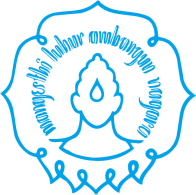 RENCANA PEMBELAJARAN SEMESTER (RPS)PROGRAM STUDI BIOLOGIFAKULTAS MATEMATIKA DAN ILMU PENGETAHUAN ALAMUNIVERSITAS SEBELAS MARETRENCANA PEMBELAJARAN SEMESTER (RPS)PROGRAM STUDI BIOLOGIFAKULTAS MATEMATIKA DAN ILMU PENGETAHUAN ALAMUNIVERSITAS SEBELAS MARETRENCANA PEMBELAJARAN SEMESTER (RPS)PROGRAM STUDI BIOLOGIFAKULTAS MATEMATIKA DAN ILMU PENGETAHUAN ALAMUNIVERSITAS SEBELAS MARETRENCANA PEMBELAJARAN SEMESTER (RPS)PROGRAM STUDI BIOLOGIFAKULTAS MATEMATIKA DAN ILMU PENGETAHUAN ALAMUNIVERSITAS SEBELAS MARETRENCANA PEMBELAJARAN SEMESTER (RPS)PROGRAM STUDI BIOLOGIFAKULTAS MATEMATIKA DAN ILMU PENGETAHUAN ALAMUNIVERSITAS SEBELAS MARETRENCANA PEMBELAJARAN SEMESTER (RPS)PROGRAM STUDI BIOLOGIFAKULTAS MATEMATIKA DAN ILMU PENGETAHUAN ALAMUNIVERSITAS SEBELAS MARETIdentitas Mata KuliahIdentitas Mata KuliahIdentitas Mata KuliahIdentitas Mata KuliahIdentitas Pengampu Mata KuliahIdentitas Pengampu Mata KuliahIdentitas Pengampu Mata KuliahKode Mata KuliahKode Mata Kuliah:Nama Dosen:Irfan AN, S.Ag. M.Ag.Nama Mata KuliahNama Mata Kuliah:Pendidikan Agama IslamKelompok Bidang:Pendidikan AgamaBobot Mata Kuliah (sks)Bobot Mata Kuliah (sks):2SemesterSemester:2Mata Kuliah Prasyarat (prior knowledge)Mata Kuliah Prasyarat (prior knowledge):Mampu membaca dan menulis Al-Qur’anCapaian Pembelajaran Lulusan (CPL)Capaian Pembelajaran Lulusan (CPL)Capaian Pembelajaran Lulusan (CPL)Capaian Pembelajaran Lulusan (CPL)Capaian Pembelajaran Lulusan (CPL)Capaian Pembelajaran Lulusan (CPL)Capaian Pembelajaran Lulusan (CPL)Kode CPLKode CPLUnsur CPLUnsur CPLUnsur CPLUnsur CPLS-1S-1:Bertakwa kepada Tuhan Yang Maha Esa dan mampu menunjukkan sikap religiusBertakwa kepada Tuhan Yang Maha Esa dan mampu menunjukkan sikap religiusBertakwa kepada Tuhan Yang Maha Esa dan mampu menunjukkan sikap religiusBertakwa kepada Tuhan Yang Maha Esa dan mampu menunjukkan sikap religiusS-2S-2:Menjunjung tinggi nilai kemanusiaan dalam menjalankan tugas berdasarkan agama, moral, dan etika Menjunjung tinggi nilai kemanusiaan dalam menjalankan tugas berdasarkan agama, moral, dan etika Menjunjung tinggi nilai kemanusiaan dalam menjalankan tugas berdasarkan agama, moral, dan etika Menjunjung tinggi nilai kemanusiaan dalam menjalankan tugas berdasarkan agama, moral, dan etika S-5S-5:Menghargai keanekaragaman budaya, pandangan, agama, dan kepercayaan, serta pendapat atau temuan orisinal orang lainMenghargai keanekaragaman budaya, pandangan, agama, dan kepercayaan, serta pendapat atau temuan orisinal orang lainMenghargai keanekaragaman budaya, pandangan, agama, dan kepercayaan, serta pendapat atau temuan orisinal orang lainMenghargai keanekaragaman budaya, pandangan, agama, dan kepercayaan, serta pendapat atau temuan orisinal orang lainS-6S-6:Bekerja sama dan memiliki kepekaan sosial serta kepedulian terhadap masyarakat dan lingkunganBekerja sama dan memiliki kepekaan sosial serta kepedulian terhadap masyarakat dan lingkunganBekerja sama dan memiliki kepekaan sosial serta kepedulian terhadap masyarakat dan lingkunganBekerja sama dan memiliki kepekaan sosial serta kepedulian terhadap masyarakat dan lingkunganKU-1KU-1Mampu menerapkan pemikiran logis, kritis, sistematis dan inovatif dalam kontek pengembangan atau implementasi ilmu pengetahuan dan teknologi yang memperhatikan dan menerapkan nilai humaniora yang seduai dengan bidang keahliannyaMampu menerapkan pemikiran logis, kritis, sistematis dan inovatif dalam kontek pengembangan atau implementasi ilmu pengetahuan dan teknologi yang memperhatikan dan menerapkan nilai humaniora yang seduai dengan bidang keahliannyaMampu menerapkan pemikiran logis, kritis, sistematis dan inovatif dalam kontek pengembangan atau implementasi ilmu pengetahuan dan teknologi yang memperhatikan dan menerapkan nilai humaniora yang seduai dengan bidang keahliannyaMampu menerapkan pemikiran logis, kritis, sistematis dan inovatif dalam kontek pengembangan atau implementasi ilmu pengetahuan dan teknologi yang memperhatikan dan menerapkan nilai humaniora yang seduai dengan bidang keahliannyaKU-2KU-2Mampu menunjukkan kinerja mandiri, bermutu dan terukurMampu menunjukkan kinerja mandiri, bermutu dan terukurMampu menunjukkan kinerja mandiri, bermutu dan terukurMampu menunjukkan kinerja mandiri, bermutu dan terukurBahan Kajian KeilmuanBahan Kajian Keilmuan:Agama Islam  Agama Islam  Agama Islam  Agama Islam  Pemikiran IslamPemikiran IslamPemikiran IslamPemikiran IslamCP Mata kuliah (CPMK)CP Mata kuliah (CPMK):Mahasiswa mampu memahami dan menerapkan ajaran Islam sebagai sumber nilai dalam pengembangan profesi dan kepribadian islami Mahasiswa mampu memahami dan menerapkan ajaran Islam sebagai sumber nilai dalam pengembangan profesi dan kepribadian islami Mahasiswa mampu memahami dan menerapkan ajaran Islam sebagai sumber nilai dalam pengembangan profesi dan kepribadian islami Mahasiswa mampu memahami dan menerapkan ajaran Islam sebagai sumber nilai dalam pengembangan profesi dan kepribadian islami Pengalaman BelajarPengalaman Belajar:Mahasiswa diarahkan untuk memiliki kepribadian yang utuh (kaffah) dengan menjadikan ajaran Islam sebagai landasan berpikir, bersikap, dan berperilaku, terutama dalam pengembangan keilmuan dan profesinya. Kepribadian yang utuh hanya dapat diwujudkan dengan menanamkan iman dan takwa kepada Allah Swt. Membangun kesadaran bahwa keimanan dan ketakwaan, hanya akan terwujud apabila ditopang dengan pengembangan elemen-elemennya, yakni: wawasan / pengetahuan tentang Islam (Islamic knowledge), sikap keberagamaan (religion dispositions), keterampilan menjalankan ajaran Islam (Islamic skills), komitmen terhadap Islam (Islamic committment), kepercayaan diri sebagai seorang muslim (moslem confidence), dan kecakapan dalam melaksanakan ajaran agama (Islamic competence)Mahasiswa diarahkan untuk memiliki kepribadian yang utuh (kaffah) dengan menjadikan ajaran Islam sebagai landasan berpikir, bersikap, dan berperilaku, terutama dalam pengembangan keilmuan dan profesinya. Kepribadian yang utuh hanya dapat diwujudkan dengan menanamkan iman dan takwa kepada Allah Swt. Membangun kesadaran bahwa keimanan dan ketakwaan, hanya akan terwujud apabila ditopang dengan pengembangan elemen-elemennya, yakni: wawasan / pengetahuan tentang Islam (Islamic knowledge), sikap keberagamaan (religion dispositions), keterampilan menjalankan ajaran Islam (Islamic skills), komitmen terhadap Islam (Islamic committment), kepercayaan diri sebagai seorang muslim (moslem confidence), dan kecakapan dalam melaksanakan ajaran agama (Islamic competence)Mahasiswa diarahkan untuk memiliki kepribadian yang utuh (kaffah) dengan menjadikan ajaran Islam sebagai landasan berpikir, bersikap, dan berperilaku, terutama dalam pengembangan keilmuan dan profesinya. Kepribadian yang utuh hanya dapat diwujudkan dengan menanamkan iman dan takwa kepada Allah Swt. Membangun kesadaran bahwa keimanan dan ketakwaan, hanya akan terwujud apabila ditopang dengan pengembangan elemen-elemennya, yakni: wawasan / pengetahuan tentang Islam (Islamic knowledge), sikap keberagamaan (religion dispositions), keterampilan menjalankan ajaran Islam (Islamic skills), komitmen terhadap Islam (Islamic committment), kepercayaan diri sebagai seorang muslim (moslem confidence), dan kecakapan dalam melaksanakan ajaran agama (Islamic competence)Mahasiswa diarahkan untuk memiliki kepribadian yang utuh (kaffah) dengan menjadikan ajaran Islam sebagai landasan berpikir, bersikap, dan berperilaku, terutama dalam pengembangan keilmuan dan profesinya. Kepribadian yang utuh hanya dapat diwujudkan dengan menanamkan iman dan takwa kepada Allah Swt. Membangun kesadaran bahwa keimanan dan ketakwaan, hanya akan terwujud apabila ditopang dengan pengembangan elemen-elemennya, yakni: wawasan / pengetahuan tentang Islam (Islamic knowledge), sikap keberagamaan (religion dispositions), keterampilan menjalankan ajaran Islam (Islamic skills), komitmen terhadap Islam (Islamic committment), kepercayaan diri sebagai seorang muslim (moslem confidence), dan kecakapan dalam melaksanakan ajaran agama (Islamic competence)Daftar ReferensiDaftar Referensi:Adian Husaini. 2015. 10 Kuliah Agama Islam:  Panduan menjadi Cendekiawan Mulia dan Bahagia. Pro-U Media.Ahmad Taufiq, dkk. 2016. Pendidikan Agama Islam: Pendidikan Karakter Berbasis Agam a Islam. LPPMP UNS Surakarta.Endang Saifuddin Anshari. 1992. Kuliah al-Islam. Rajawali.Jamal Syarif Iberani. 2003. Mengenal  Islam.  el-Kahfi.M. Quraish Shihab. 1996. Wawasan Al-Quran. Mizan.Syahidin, dkk. 2014. Pendidikan Agama Islam untuk Perguruan Tinggi. Direktorat Pembelajaran dan Kemahasiswaan Direktorat Jenderal Perguruan Tinggi Kementerian Pendidikan dan Kebudayaan.Adian Husaini. 2015. 10 Kuliah Agama Islam:  Panduan menjadi Cendekiawan Mulia dan Bahagia. Pro-U Media.Ahmad Taufiq, dkk. 2016. Pendidikan Agama Islam: Pendidikan Karakter Berbasis Agam a Islam. LPPMP UNS Surakarta.Endang Saifuddin Anshari. 1992. Kuliah al-Islam. Rajawali.Jamal Syarif Iberani. 2003. Mengenal  Islam.  el-Kahfi.M. Quraish Shihab. 1996. Wawasan Al-Quran. Mizan.Syahidin, dkk. 2014. Pendidikan Agama Islam untuk Perguruan Tinggi. Direktorat Pembelajaran dan Kemahasiswaan Direktorat Jenderal Perguruan Tinggi Kementerian Pendidikan dan Kebudayaan.Adian Husaini. 2015. 10 Kuliah Agama Islam:  Panduan menjadi Cendekiawan Mulia dan Bahagia. Pro-U Media.Ahmad Taufiq, dkk. 2016. Pendidikan Agama Islam: Pendidikan Karakter Berbasis Agam a Islam. LPPMP UNS Surakarta.Endang Saifuddin Anshari. 1992. Kuliah al-Islam. Rajawali.Jamal Syarif Iberani. 2003. Mengenal  Islam.  el-Kahfi.M. Quraish Shihab. 1996. Wawasan Al-Quran. Mizan.Syahidin, dkk. 2014. Pendidikan Agama Islam untuk Perguruan Tinggi. Direktorat Pembelajaran dan Kemahasiswaan Direktorat Jenderal Perguruan Tinggi Kementerian Pendidikan dan Kebudayaan.Adian Husaini. 2015. 10 Kuliah Agama Islam:  Panduan menjadi Cendekiawan Mulia dan Bahagia. Pro-U Media.Ahmad Taufiq, dkk. 2016. Pendidikan Agama Islam: Pendidikan Karakter Berbasis Agam a Islam. LPPMP UNS Surakarta.Endang Saifuddin Anshari. 1992. Kuliah al-Islam. Rajawali.Jamal Syarif Iberani. 2003. Mengenal  Islam.  el-Kahfi.M. Quraish Shihab. 1996. Wawasan Al-Quran. Mizan.Syahidin, dkk. 2014. Pendidikan Agama Islam untuk Perguruan Tinggi. Direktorat Pembelajaran dan Kemahasiswaan Direktorat Jenderal Perguruan Tinggi Kementerian Pendidikan dan Kebudayaan.Pekan Kemampuan akhirMateri PokokReferensi Metode PembelajaranWaktuPenilaian*Penilaian*Pekan Kemampuan akhirMateri PokokReferensi Metode PembelajaranWaktuIndikator/kode CPLTeknik penilaian/bobot1234567IMampu menjelaskan tujuan dan fungsi Pendidikan Agama Islam  Mengapa dan Bagaimana PAI Diajarkan di Perguruan Tinggi?Menelusuri landasan filosofis dan teologis Pendidikan Agama Islam di perguruan tinggiRef 6, Bab I.Ref 1, h. 19-46.R 2, h.  1-11Ceramah Simulasi (Simulation)Diskusi kelas2x50’Kejelasan argumen mengenai tujuan dan fungsi Pendidikan Agama Islam (S-1, S-2)Tes/10%II-IIIMampu menjelaskan secara  konseptual dan / atau secara empiris esensi dan urgensi nilai-nilai spiritualitas Islam dalam pembangunan karakter bangsa  Hakekat manusia BertuhanMenelusuri  karakteristik dan urgensi spiritualitasMenggali sumber sosiologis, filosofis, teologis, dan historis konsep ketuhananRef 6, bab II.Ref 3,h.1-7.Ref 5, h. 14-40.Ref 2, h. 19-24CeramahStudi  Kasus (Case Study)Diskusi kelas4 x50’Ketelitian telaah, kebenaran analisis, kejelasan informasi terkait esensi dan urgensi nilai-nilai spiritualitas Islam sebagai salah satu determinan dalam pembangunan bangsa yang  berkarakter (S-2, S-6)Tes/10%IVMampu menjelaskan peran agama sebagai alat utama untuk meraih kebahagiaan dunia dan akhiratUrgensi agama dalam meraih kebahagiaanMenelusuri konsep dan implementasi tauhid dalam beragamaRef 6, bab III.Ref 5, h. 375-384.Ref 3,  h. 103-107.Ref 2, h. 112-119.CeramahTugas  kelompok (Syndicate Group)Diskusi kelas2x50Kebenaran konsep, kebenaran analisis, kejelasan informasi tentang kebenaran, keadilan, kejujuran dan tanggungjawab pribadi dan sosial untuk mencapai kebahagiaan (S-5)Tes/10%V-VIMampu menjelaskan esensi dan urgensi integrasi iman, Islam, dan ihsan dalam pembentukan insan kamilMenelusuri konsep trilogi beragama dalam Islam (iman, Islam, dan ihsan)Membangun argumen tentang karakteristik  insan kamil Ref 6, bab IV.Ref 4, h. 13-30.Ref 2, h. 19-24CeramahDebat (Controversial Issues) 4x50’Kebenaran konsep, kebenaran analisis, kejelasan informasi tentang iman, Islam dan ihsan serta hubungan ketiganya (S-2, KU-2)Tes/10%VIIMampu menjelaskan paradigma Qur’an dalam membangun komitmen  untuk mewujudkan dunia yang damai, aman, dan sejahteraMenelusuri konsep dasar tentang Al-Quran dan As-Sunnah dan metode pemahamannyaRef 6, bab IV.Ref 5, h.3-13.Ref 2, h. 69-75Ref 1, h. 115-148.CeramahDiskusi kelompokTugas/ProyekPembelajaran Kolaboratif (Collaborative Learning)2x50’Kebenaran konsep, kebenaran analisis, kejelasan informasi tentang paradigma Qurani dan cara penerapannya (KU-1)Tes/10%VIIIUjian Tengah Semester (UTS)Lisan2x50’IX-XMampu menganalisis ajaran Islam dalam konteks kemoderenan dan keindonesiaanMenelusuri variasi pemahaman dan pengamalan agamaMembangun argumen tentang urgensi dan metode pribumisasi Al-QuranRef 6, bab VI.Ref 1, h. 255-282.CeramahStudi  Kasus (Case Study)4x50’Kebenaran konsep, kebenaran analisis, kejelasan informasi tentang kemodernan dan keindonesian (S-6,KU-2) Tes/10%XIMampu menganalisis konsep Islam tentang keragaman dalam keberagamaanMenggali konsep Islam tentang pluralitas, toleransi, dan multikulturalismeRef 6, bab VII.Ref 4, h. 217-220CeramahPembelajaran Berbasis Masalah (Problem-Based Learning/PBL)2x50’Kebenaran konsep, kebenaran analisis, kejelasan informasi  tentang persatuan dan keragaman (S-5,KU-2)Tes/10%XII-XIIIMampu menganalisis ajaran Islam dalam konteks kemoderenan dan keindonesiaanMenyajikan mozaik kasus dan solusi terkait konsep Iptek, politik, social, ekonomi, dan pendidikan dalam perspektif IslamMengembangkan argumen tentang kompatibiltas Islam dengan dunia modernRef 6, bab VIII.Ref 1, h. 255-282.Ref 4, h. 87-108.CeramahBola Salju Menggelinding (Snow-balling Process)4.50’Kebenaran konsep, kebenaran analisis, kejelasan informasi tentang Islam dan modernitas (KU-1)Tes/10%XIVMampu menjelaskan kontribusi Islam dalam perkembangan sejarah peradaban duniaMenelusuri  jejak-jejak khazanah peradaban IslamRef 6, bab IX.Ref 1, h. 169-200.Ref 2, h. 143-147.Ref 4, h. 207-216.Ceramah Tugas  kelompok (Syndicate Group)2x50’Kebenaran konsep, kebenaran analisis, kejelasan informasi tentang sejarah perkembangan peradaban Islam (KU-1, KU-2)Tes/10%XVMampu menganalisis dan mengembangkan peran dan fungsi masjid kampus sebagai pusat pengembangan budaya IslamMembangun argumen tentang fungsi dan peran masjid kampus sebagai pusat kebudayaanRef 6, bab X.Ref  5, h. 459-466Ref 2, h. 167-171Ref 4, h. 95-96CeramahKerja  lapangan (Work Experiences / Service Learning)2x50’Kebenaran konsep, kebenaran analisis, kejelasan informasi tentang revitalisasi peran dan fungsi masjid di era kontemporer (S-6, KU-2)Tes/10%XVIUjian Akhir Semester (UAS)Tertulis2x50’100%*Kriteria Penilaian terlampir*Kriteria Penilaian terlampir*Kriteria Penilaian terlampir*Kriteria Penilaian terlampir*Kriteria Penilaian terlampir*Kriteria Penilaian terlampir*Kriteria Penilaian terlampir*Kriteria Penilaian terlampirKategori8642Format penulisan (APA Style)Pengorganisasian informasi disajikan melalui headings, paragraf memenuhi standar paragraf yang baik; penulisan referensi, kutipan, heading dan halaman sesuai dengan standar APAPengorganisasian informasi disajikan melalui headings, paragraf memenuhi standar paragraf yang baik; beberapa penulisan referensi, kutipan, heading dan halaman kurang sesuai dengan standar APAPengorganisasian informasi disajikan melalui headings, paragraf  kurang memenuhi standar paragraf yang baik; beberapa penulisan referensi, kutipan, heading dan halaman kurang sesuai dengan standar APAInformasi tidak diorganisasi dan diformat sama sekali. Informasi terlihat tidak terstruktur, berantakan dan tidak teraturPendahuluan Latar belakang masalah diungkapkan secara komprehensif  dan mengarah pada kepentingan pembuktian teori/penjelasan fenomena/pengembangan suatu modelLatar belakang masalah diungkapkan secara terpisah-pisah namun mengarah pada kepentingan pembuktian teori/ penjelasan fenomena/pengembangan suatu modelLatar belakang masalah diungkapkan secara terpisah-pisah dan ada beberpa informasi yang kurang lengkap meskipun mengarah pada kepentingan pembuktian teori/ penjelasan fenomena/pengembangan suatu modelLatar belakang masalah dan akar masalah tidak mengarah pada rumusan masalah dan tujuan penelitianTinjauan teoritikTinjauan teoritik diorganisasi dengan konsisten dan lengkap: tinjauan teoritik memuat infromasi yang terkait dengan topik penelitianTinjauan teoritik diorganisasi dengan konsisten namun kurang  lengkap: tinjauan teoritik memuat infromasi yang terkait dengan topik penelitianTinjauan teoritik diorganisasi tanpa mengikuti pola tertentu meskipun tinjauan teoritik memuat infromasi yang terkait dengan topik penelitianTinjauan teoritik tidak cukup mengkaji penelitian yang terdahulu maupun terkiniMetodologiVariabel dan teknik sampling dideskripsikan dengan jelas dan lengkap. Instrumentasi dan prosedur penelitian diorganisasi dengan lengkap dan jelas dan diterapkan dengan sesuai untuk menjawab rumusan masalahVariabel dan teknik sampling kurang jelas dan kurang lengkap. Instrumentasi dan prosedur penelitian diorganisasi dengan lengkap dan jelas dan diterapkan dengan sesuai untuk menjawab rumusan masalahVariabel dan teknik sampling kurang jelas dan kurang lengkap. Instrumentasi dan prosedur penelitian tidak memuat  penjelasan fungsi instrumentasi walaupun sesuai untuk menjawab rumusan masalah. Variabel dan teknik sampling tidak jelas dan tidak lengkap. Instrumentasi dan prosedur penelitian tidak memuat  penjelasan fungsi instrumentasi dan tidak sesuai untuk menjawab rumusan masalah..Jumlah daftar pustaka yang digunakan≥ 15 referensi merupakan sumber primer dan paling tidak 75% dari keseluruhan referensi, terbitan ≤ 5 tahun dari sekarang12-14  referensi merupakan sumber primer dan paling tidak 75% dari keseluruhan referensi, terbitan ≤ 5 tahun dari sekarang9-11  referensi merupakan sumber primer dan paling tidak 75% dari keseluruhan referensi, terbitan ≤ 5 tahun dari sekarang0-8  referensi merupakan sumber primer dan paling tidak 75% dari keseluruhan referensi, terbitan ≤ 5 tahun dari sekarangNoAspek PenilaianKriteria PenilaianSkor MaksimumPenilaian1PenyajianPersiapan101PenyajianUrutan materi151PenyajianPenggunaan alat bantu/media lain102Naskah PresentasiKesesuaian dengan proposal/makalah102Naskah PresentasiKomposisi slide103PemaparanPenggunaan bahasa baku153PemaparanKejelasan isi presentasi154SikapPenyampaian materi 104SikapPenampilan 5Total nilaiTotal nilai